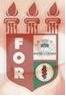 PLANILHA PARA CADASTROS DE LIVROS  BIBLIOTECA MARIA APARECIDA POURCHET CAMPOS        Classificação:       616.314-089                                  Código:	3682  Cutter:         R484f                                               Data: Turma 2018Autor(s):  Ribeiro Filho, Jorge Miguel Albrecht; Rego Neto; Jorge Gomes doTitulo: FREQUÊNCIA DE PROCEDIMENTOS CIRÚRGICOS REALIZADOS NA CLÍNICA DA FACULDADE DE ODONTOLOGIA DO RECIFEOrientador(a): prof. Dr. Sergio Bartolomeu de Farias MartorelliCoorientador(a): Edição:  1ª        Editora  Ed. Do Autor     Local:  Recife    Ano:  2018  Páginas:  21Notas:  TCC – 1ª Turma graduação - 2018